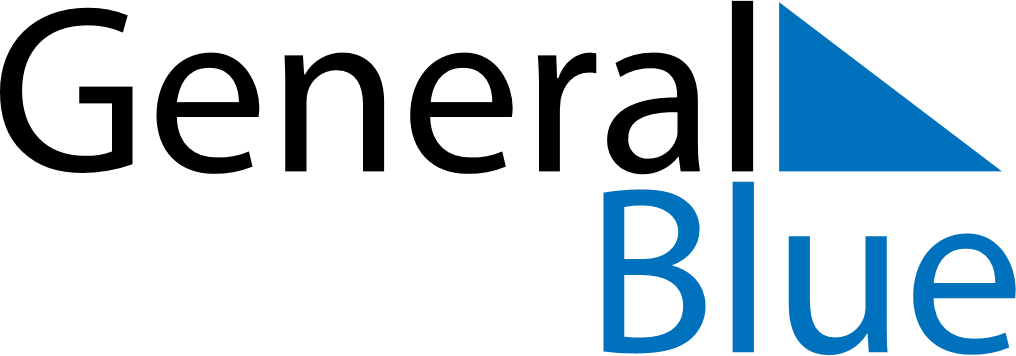 Philippines 2019 HolidaysPhilippines 2019 HolidaysDATENAME OF HOLIDAYJanuary 1, 2019TuesdayNew Year’s DayJanuary 23, 2019WednesdayFirst Philippine Republic DayFebruary 2, 2019SaturdayConstitution DayFebruary 5, 2019TuesdayChinese New YearFebruary 19, 2019TuesdayLantern FestivalFebruary 25, 2019MondayEDSA Revolution AnniversaryApril 9, 2019TuesdayDay of ValorApril 18, 2019ThursdayMaundy ThursdayApril 19, 2019FridayGood FridayApril 20, 2019SaturdayEaster SaturdayApril 21, 2019SundayEaster SundayApril 27, 2019SaturdayLapu-Lapu DayMay 1, 2019WednesdayLabour DayJune 4, 2019TuesdayEnd of Ramadan (Eid al-Fitr)June 12, 2019WednesdayIndependence DayJune 19, 2019WednesdayJosé Rizal’s birthdayJuly 27, 2019SaturdayIglesia ni Cristo DayAugust 11, 2019SundayFeast of the Sacrifice (Eid al-Adha)August 21, 2019WednesdayNinoy Aquino DayAugust 26, 2019MondayNational Heroes’ DayAugust 31, 2019SaturdayIslamic New YearSeptember 13, 2019FridayMid-Autumn FestivalNovember 1, 2019FridayAll Saints’ DayNovember 2, 2019SaturdayAll Souls’ DayNovember 9, 2019SaturdayBirthday of Muhammad (Mawlid)November 30, 2019SaturdayBonifacio DayDecember 8, 2019SundayFeast of the Immaculate Conception of the Blessed Virgin MaryDecember 24, 2019TuesdayChristmas EveDecember 25, 2019WednesdayChristmas DayDecember 30, 2019MondayRizal DayDecember 31, 2019TuesdayNew Year’s Eve